Автоматизированный банк данныхАвтоматизированный банк данныхАвтоматизированный банк данныхАвтоматизированный банк данныхАвтоматизированный банк данныхАвтоматизированный банк данныхАвтоматизированный банк данныхАвтоматизированный банк данныхФорма 2Форма 2"Книга памяти" Республики Беларусь"Книга памяти" Республики Беларусь"Книга памяти" Республики Беларусь"Книга памяти" Республики Беларусь"Книга памяти" Республики Беларусь"Книга памяти" Республики Беларусь"Книга памяти" Республики Беларусь"Книга памяти" Республики БеларусьВоинское захоронение № 4343Воинское захоронение № 4343Воинское захоронение № 4343Воинское захоронение № 4343Воинское захоронение № 4343Воинское захоронение № 4343Воинское захоронение № 4343Воинское захоронение № 4343По состоянию на 26.08.2019 г.По состоянию на 26.08.2019 г.По состоянию на 26.08.2019 г.По состоянию на 26.08.2019 г.По состоянию на 26.08.2019 г.По состоянию на 26.08.2019 г.По состоянию на 26.08.2019 г.По состоянию на 26.08.2019 г.Место нахождения: Витебская областьМесто нахождения: Витебская областьМесто нахождения: Витебская областьМесто нахождения: Витебская областьМесто нахождения: Витебская областьМесто нахождения: Витебская областьМесто нахождения: Витебская областьМесто нахождения: Витебская областьМесто нахождения: Витебская областьЛиозненский районЛиозненский районЛиозненский районЛиозненский районЛиозненский районЯськовщинский с/с Яськовщинский с/с Яськовщинский с/с Яськовщинский с/с Яськовщинский с/с НП: Матушово, деревняНП: Матушово, деревняНП: Матушово, деревняНП: Матушово, деревняНП: Матушово, деревня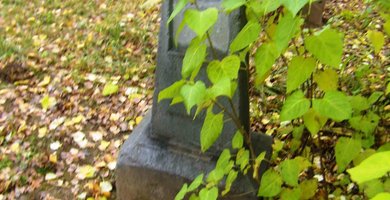 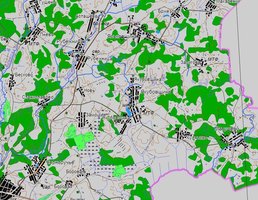 Тип воинского захоронения БМТип воинского захоронения БМТип воинского захоронения БМТип воинского захоронения БМТип воинского захоронения БМТип воинского захоронения БМТип воинского захоронения БМТип воинского захоронения БМТип воинского захоронения БМБоевые действия 2МВБоевые действия 2МВБоевые действия 2МВБоевые действия 2МВБоевые действия 2МВБоевые действия 2МВБоевые действия 2МВБоевые действия 2МВБоевые действия 2МВДата захоронения 1943Дата захоронения 1943Дата захоронения 1943Дата захоронения 1943Дата захоронения 1943Дата захоронения 1943Дата захоронения 1943Дата захоронения 1943Дата захоронения 1943Дата установки памятника 1969Дата установки памятника 1969Дата установки памятника 1969Дата установки памятника 1969Дата установки памятника 1969Дата установки памятника 1969Дата установки памятника 1969Дата установки памятника 1969Дата установки памятника 1969Дата установки знака —Дата установки знака —Дата установки знака —Дата установки знака —Дата установки знака —Дата установки знака —Дата установки знака —Дата установки знака —Дата установки знака —Количество похороненныхКоличество похороненныхКоличество похороненныхКоличество похороненныхКоличество похороненныхИз нихИз нихИз нихИз нихИз нихИз нихИз нихИз нихИз нихИз нихИз нихИз нихКоличество похороненныхКоличество похороненныхКоличество похороненныхКоличество похороненныхКоличество похороненныхизвестныхизвестныхнеизвестныхнеизвестныхвоеннослу-жащихучастников сопротивле-нияучастников сопротивле-нияжертв войныжертв войныжертв войнывоенноплен-ныхвоенноплен-ных2525252525252500250000000Описание захоронения 3-и братские могилы. ОБЕЛИСК. БЕТОН. Н=2,0М. ОГРАЖДЕН. ДЕРЕВЯН. 4х3М. Описание захоронения 3-и братские могилы. ОБЕЛИСК. БЕТОН. Н=2,0М. ОГРАЖДЕН. ДЕРЕВЯН. 4х3М. Описание захоронения 3-и братские могилы. ОБЕЛИСК. БЕТОН. Н=2,0М. ОГРАЖДЕН. ДЕРЕВЯН. 4х3М. Описание захоронения 3-и братские могилы. ОБЕЛИСК. БЕТОН. Н=2,0М. ОГРАЖДЕН. ДЕРЕВЯН. 4х3М. Описание захоронения 3-и братские могилы. ОБЕЛИСК. БЕТОН. Н=2,0М. ОГРАЖДЕН. ДЕРЕВЯН. 4х3М. Описание захоронения 3-и братские могилы. ОБЕЛИСК. БЕТОН. Н=2,0М. ОГРАЖДЕН. ДЕРЕВЯН. 4х3М. Описание захоронения 3-и братские могилы. ОБЕЛИСК. БЕТОН. Н=2,0М. ОГРАЖДЕН. ДЕРЕВЯН. 4х3М. Описание захоронения 3-и братские могилы. ОБЕЛИСК. БЕТОН. Н=2,0М. ОГРАЖДЕН. ДЕРЕВЯН. 4х3М. Описание захоронения 3-и братские могилы. ОБЕЛИСК. БЕТОН. Н=2,0М. ОГРАЖДЕН. ДЕРЕВЯН. 4х3М. Описание захоронения 3-и братские могилы. ОБЕЛИСК. БЕТОН. Н=2,0М. ОГРАЖДЕН. ДЕРЕВЯН. 4х3М. Описание захоронения 3-и братские могилы. ОБЕЛИСК. БЕТОН. Н=2,0М. ОГРАЖДЕН. ДЕРЕВЯН. 4х3М. Описание захоронения 3-и братские могилы. ОБЕЛИСК. БЕТОН. Н=2,0М. ОГРАЖДЕН. ДЕРЕВЯН. 4х3М. Описание захоронения 3-и братские могилы. ОБЕЛИСК. БЕТОН. Н=2,0М. ОГРАЖДЕН. ДЕРЕВЯН. 4х3М. Описание захоронения 3-и братские могилы. ОБЕЛИСК. БЕТОН. Н=2,0М. ОГРАЖДЕН. ДЕРЕВЯН. 4х3М. Описание захоронения 3-и братские могилы. ОБЕЛИСК. БЕТОН. Н=2,0М. ОГРАЖДЕН. ДЕРЕВЯН. 4х3М. Описание захоронения 3-и братские могилы. ОБЕЛИСК. БЕТОН. Н=2,0М. ОГРАЖДЕН. ДЕРЕВЯН. 4х3М. Описание захоронения 3-и братские могилы. ОБЕЛИСК. БЕТОН. Н=2,0М. ОГРАЖДЕН. ДЕРЕВЯН. 4х3М. Описание захоронения 3-и братские могилы. ОБЕЛИСК. БЕТОН. Н=2,0М. ОГРАЖДЕН. ДЕРЕВЯН. 4х3М. Описание захоронения 3-и братские могилы. ОБЕЛИСК. БЕТОН. Н=2,0М. ОГРАЖДЕН. ДЕРЕВЯН. 4х3М. Описание захоронения 3-и братские могилы. ОБЕЛИСК. БЕТОН. Н=2,0М. ОГРАЖДЕН. ДЕРЕВЯН. 4х3М. Описание захоронения 3-и братские могилы. ОБЕЛИСК. БЕТОН. Н=2,0М. ОГРАЖДЕН. ДЕРЕВЯН. 4х3М. Описание захоронения 3-и братские могилы. ОБЕЛИСК. БЕТОН. Н=2,0М. ОГРАЖДЕН. ДЕРЕВЯН. 4х3М. Описание захоронения 3-и братские могилы. ОБЕЛИСК. БЕТОН. Н=2,0М. ОГРАЖДЕН. ДЕРЕВЯН. 4х3М. Описание захоронения 3-и братские могилы. ОБЕЛИСК. БЕТОН. Н=2,0М. ОГРАЖДЕН. ДЕРЕВЯН. 4х3М. Описание захоронения 3-и братские могилы. ОБЕЛИСК. БЕТОН. Н=2,0М. ОГРАЖДЕН. ДЕРЕВЯН. 4х3М. Описание захоронения 3-и братские могилы. ОБЕЛИСК. БЕТОН. Н=2,0М. ОГРАЖДЕН. ДЕРЕВЯН. 4х3М. Описание захоронения 3-и братские могилы. ОБЕЛИСК. БЕТОН. Н=2,0М. ОГРАЖДЕН. ДЕРЕВЯН. 4х3М. Описание захоронения 3-и братские могилы. ОБЕЛИСК. БЕТОН. Н=2,0М. ОГРАЖДЕН. ДЕРЕВЯН. 4х3М. Описание захоронения 3-и братские могилы. ОБЕЛИСК. БЕТОН. Н=2,0М. ОГРАЖДЕН. ДЕРЕВЯН. 4х3М. Описание захоронения 3-и братские могилы. ОБЕЛИСК. БЕТОН. Н=2,0М. ОГРАЖДЕН. ДЕРЕВЯН. 4х3М. Описание захоронения 3-и братские могилы. ОБЕЛИСК. БЕТОН. Н=2,0М. ОГРАЖДЕН. ДЕРЕВЯН. 4х3М. Описание захоронения 3-и братские могилы. ОБЕЛИСК. БЕТОН. Н=2,0М. ОГРАЖДЕН. ДЕРЕВЯН. 4х3М. Описание захоронения 3-и братские могилы. ОБЕЛИСК. БЕТОН. Н=2,0М. ОГРАЖДЕН. ДЕРЕВЯН. 4х3М. Описание захоронения 3-и братские могилы. ОБЕЛИСК. БЕТОН. Н=2,0М. ОГРАЖДЕН. ДЕРЕВЯН. 4х3М. Описание захоронения 3-и братские могилы. ОБЕЛИСК. БЕТОН. Н=2,0М. ОГРАЖДЕН. ДЕРЕВЯН. 4х3М. Описание захоронения 3-и братские могилы. ОБЕЛИСК. БЕТОН. Н=2,0М. ОГРАЖДЕН. ДЕРЕВЯН. 4х3М. Описание захоронения 3-и братские могилы. ОБЕЛИСК. БЕТОН. Н=2,0М. ОГРАЖДЕН. ДЕРЕВЯН. 4х3М. Описание захоронения 3-и братские могилы. ОБЕЛИСК. БЕТОН. Н=2,0М. ОГРАЖДЕН. ДЕРЕВЯН. 4х3М. Описание захоронения 3-и братские могилы. ОБЕЛИСК. БЕТОН. Н=2,0М. ОГРАЖДЕН. ДЕРЕВЯН. 4х3М. Описание захоронения 3-и братские могилы. ОБЕЛИСК. БЕТОН. Н=2,0М. ОГРАЖДЕН. ДЕРЕВЯН. 4х3М. Описание захоронения 3-и братские могилы. ОБЕЛИСК. БЕТОН. Н=2,0М. ОГРАЖДЕН. ДЕРЕВЯН. 4х3М. Описание захоронения 3-и братские могилы. ОБЕЛИСК. БЕТОН. Н=2,0М. ОГРАЖДЕН. ДЕРЕВЯН. 4х3М. Описание захоронения 3-и братские могилы. ОБЕЛИСК. БЕТОН. Н=2,0М. ОГРАЖДЕН. ДЕРЕВЯН. 4х3М. Описание захоронения 3-и братские могилы. ОБЕЛИСК. БЕТОН. Н=2,0М. ОГРАЖДЕН. ДЕРЕВЯН. 4х3М. Описание захоронения 3-и братские могилы. ОБЕЛИСК. БЕТОН. Н=2,0М. ОГРАЖДЕН. ДЕРЕВЯН. 4х3М. Описание захоронения 3-и братские могилы. ОБЕЛИСК. БЕТОН. Н=2,0М. ОГРАЖДЕН. ДЕРЕВЯН. 4х3М. Описание захоронения 3-и братские могилы. ОБЕЛИСК. БЕТОН. Н=2,0М. ОГРАЖДЕН. ДЕРЕВЯН. 4х3М. Описание захоронения 3-и братские могилы. ОБЕЛИСК. БЕТОН. Н=2,0М. ОГРАЖДЕН. ДЕРЕВЯН. 4х3М. Описание захоронения 3-и братские могилы. ОБЕЛИСК. БЕТОН. Н=2,0М. ОГРАЖДЕН. ДЕРЕВЯН. 4х3М. Описание захоронения 3-и братские могилы. ОБЕЛИСК. БЕТОН. Н=2,0М. ОГРАЖДЕН. ДЕРЕВЯН. 4х3М. Описание захоронения 3-и братские могилы. ОБЕЛИСК. БЕТОН. Н=2,0М. ОГРАЖДЕН. ДЕРЕВЯН. 4х3М. Описание захоронения 3-и братские могилы. ОБЕЛИСК. БЕТОН. Н=2,0М. ОГРАЖДЕН. ДЕРЕВЯН. 4х3М. Описание захоронения 3-и братские могилы. ОБЕЛИСК. БЕТОН. Н=2,0М. ОГРАЖДЕН. ДЕРЕВЯН. 4х3М. Описание захоронения 3-и братские могилы. ОБЕЛИСК. БЕТОН. Н=2,0М. ОГРАЖДЕН. ДЕРЕВЯН. 4х3М. Описание захоронения 3-и братские могилы. ОБЕЛИСК. БЕТОН. Н=2,0М. ОГРАЖДЕН. ДЕРЕВЯН. 4х3М. Описание захоронения 3-и братские могилы. ОБЕЛИСК. БЕТОН. Н=2,0М. ОГРАЖДЕН. ДЕРЕВЯН. 4х3М. Описание захоронения 3-и братские могилы. ОБЕЛИСК. БЕТОН. Н=2,0М. ОГРАЖДЕН. ДЕРЕВЯН. 4х3М. Описание захоронения 3-и братские могилы. ОБЕЛИСК. БЕТОН. Н=2,0М. ОГРАЖДЕН. ДЕРЕВЯН. 4х3М. Описание захоронения 3-и братские могилы. ОБЕЛИСК. БЕТОН. Н=2,0М. ОГРАЖДЕН. ДЕРЕВЯН. 4х3М. Описание захоронения 3-и братские могилы. ОБЕЛИСК. БЕТОН. Н=2,0М. ОГРАЖДЕН. ДЕРЕВЯН. 4х3М. Описание захоронения 3-и братские могилы. ОБЕЛИСК. БЕТОН. Н=2,0М. ОГРАЖДЕН. ДЕРЕВЯН. 4х3М. Описание захоронения 3-и братские могилы. ОБЕЛИСК. БЕТОН. Н=2,0М. ОГРАЖДЕН. ДЕРЕВЯН. 4х3М. Описание захоронения 3-и братские могилы. ОБЕЛИСК. БЕТОН. Н=2,0М. ОГРАЖДЕН. ДЕРЕВЯН. 4х3М. Описание захоронения 3-и братские могилы. ОБЕЛИСК. БЕТОН. Н=2,0М. ОГРАЖДЕН. ДЕРЕВЯН. 4х3М. Описание захоронения 3-и братские могилы. ОБЕЛИСК. БЕТОН. Н=2,0М. ОГРАЖДЕН. ДЕРЕВЯН. 4х3М. Описание захоронения 3-и братские могилы. ОБЕЛИСК. БЕТОН. Н=2,0М. ОГРАЖДЕН. ДЕРЕВЯН. 4х3М. № п/п№ п/пвоинское звание воинское звание воинское звание фамилияфамилияимяимяотчествогод рожденияместо рожденияместо службы, должностьместо службы, должностьдата гибелиПричи на гибелиПричи на гибелиКате гория погиб шегоместо захо роне нияместо захо роне нияместо захо роне ниядополнительная информацияместо призыва дополнительная информация о месте захоронениядополнительная информация о месте захоронениядополнительная информация о месте захоронениядополнительная информация о месте захоронениядополнительная информация о месте захоронениядополнительная информация о месте захоронениядополнительная информация о месте захоронениядополнительная информация о месте захоронениядополнительная информация о месте захоронениядополнительная информация о месте захоронениядополнительная информация о месте захоронениядополнительная информация о месте захоронениядополнительная информация о месте захоронениядополнительная информация о месте захоронения11РядовойРядовойРядовойАВТУХОВАВТУХОВПЕТРПЕТРНИКИТОВИЧ1943Страна: Беларусь, Область: Витебская, Район: Лиозненский, Сельсовет: Яськовщинский, НП: Матушово, деревняСтрана: Беларусь, Область: Витебская, Район: Лиозненский, Сельсовет: Яськовщинский, НП: Матушово, деревняСтрана: Беларусь, Область: Витебская, Район: Лиозненский, Сельсовет: Яськовщинский, НП: Матушово, деревня22КрасноармеецКрасноармеецКрасноармеецБАЛАКИРЕВБАЛАКИРЕВАЛЕКСАНДРАЛЕКСАНДРАЛЕКСАНДРОВИЧ19071943Страна: Беларусь, Область: Витебская, Район: Лиозненский, Сельсовет: Яськовщинский, НП: Матушово, деревняСтрана: Беларусь, Область: Витебская, Район: Лиозненский, Сельсовет: Яськовщинский, НП: Матушово, деревняСтрана: Беларусь, Область: Витебская, Район: Лиозненский, Сельсовет: Яськовщинский, НП: Матушово, деревня33РядовойРядовойРядовойБОБРЫШЕВБОБРЫШЕВСТЕФАНСТЕФАНМАКАРОВИЧ1899Страна: Россия, Область: Ставропольский, незаполненный адрес881 СП 158 СД 39 армия, 881 СП 158 СД 39 армия, 10.05.1943Погиб в боюПогиб в боюВоеннослужащийСтрана: Беларусь, Область: Витебская, Район: Лиозненский, Сельсовет: Яськовщинский, НП: Матушово, деревняСтрана: Беларусь, Область: Витебская, Район: Лиозненский, Сельсовет: Яськовщинский, НП: Матушово, деревняСтрана: Беларусь, Область: Витебская, Район: Лиозненский, Сельсовет: Яськовщинский, НП: Матушово, деревня44СержантСержантСержантГОЛОВАНОВГОЛОВАНОВВАСИЛИЙВАСИЛИЙЕМЕЛЬЯНОВИЧ1943Страна: Беларусь, Область: Витебская, Район: Лиозненский, Сельсовет: Яськовщинский, НП: Матушово, деревняСтрана: Беларусь, Область: Витебская, Район: Лиозненский, Сельсовет: Яськовщинский, НП: Матушово, деревняСтрана: Беларусь, Область: Витебская, Район: Лиозненский, Сельсовет: Яськовщинский, НП: Матушово, деревня55СержантСержантСержантЕЛГОДНЕЕВЕЛГОДНЕЕВАДИЛЬБЕКАДИЛЬБЕК19161943Страна: Беларусь, Область: Витебская, Район: Лиозненский, Сельсовет: Яськовщинский, НП: Матушово, деревняСтрана: Беларусь, Область: Витебская, Район: Лиозненский, Сельсовет: Яськовщинский, НП: Матушово, деревняСтрана: Беларусь, Область: Витебская, Район: Лиозненский, Сельсовет: Яськовщинский, НП: Матушово, деревня66КрасноармеецКрасноармеецКрасноармеецЕФИМОВЕФИМОВТИМОФЕЙТИМОФЕЙАНДРЕЕВИЧ19101943Страна: Беларусь, Область: Витебская, Район: Лиозненский, Сельсовет: Яськовщинский, НП: Матушово, деревняСтрана: Беларусь, Область: Витебская, Район: Лиозненский, Сельсовет: Яськовщинский, НП: Матушово, деревняСтрана: Беларусь, Область: Витебская, Район: Лиозненский, Сельсовет: Яськовщинский, НП: Матушово, деревня77РядовойРядовойРядовойЗАХВАТЧЕНКОЗАХВАТЧЕНКОДАНИЛДАНИЛСАВЕЛЬЕВИЧ1943Страна: Беларусь, Область: Витебская, Район: Лиозненский, Сельсовет: Яськовщинский, НП: Матушово, деревняСтрана: Беларусь, Область: Витебская, Район: Лиозненский, Сельсовет: Яськовщинский, НП: Матушово, деревняСтрана: Беларусь, Область: Витебская, Район: Лиозненский, Сельсовет: Яськовщинский, НП: Матушово, деревня88РядовойРядовойРядовойИВЧЕНКОИВЧЕНКОПЕТРПЕТРФИЛИППОВИЧ1943Страна: Беларусь, Область: Витебская, Район: Лиозненский, Сельсовет: Яськовщинский, НП: Матушово, деревняСтрана: Беларусь, Область: Витебская, Район: Лиозненский, Сельсовет: Яськовщинский, НП: Матушово, деревняСтрана: Беларусь, Область: Витебская, Район: Лиозненский, Сельсовет: Яськовщинский, НП: Матушово, деревня99ЛейтенантЛейтенантЛейтенантКАЗЕННОВКАЗЕННОВВАСИЛИЙВАСИЛИЙАФАНАСЬЕВИЧ19231943Страна: Беларусь, Область: Витебская, Район: Лиозненский, Сельсовет: Яськовщинский, НП: Матушово, деревняСтрана: Беларусь, Область: Витебская, Район: Лиозненский, Сельсовет: Яськовщинский, НП: Матушово, деревняСтрана: Беларусь, Область: Витебская, Район: Лиозненский, Сельсовет: Яськовщинский, НП: Матушово, деревня1010КрасноармеецКрасноармеецКрасноармеецКАРИМОВКАРИМОВРЕДАНРЕДАН19081943Страна: Беларусь, Область: Витебская, Район: Лиозненский, Сельсовет: Яськовщинский, НП: Матушово, деревняСтрана: Беларусь, Область: Витебская, Район: Лиозненский, Сельсовет: Яськовщинский, НП: Матушово, деревняСтрана: Беларусь, Область: Витебская, Район: Лиозненский, Сельсовет: Яськовщинский, НП: Матушово, деревня1111Ст.сержантСт.сержантСт.сержантКОВБЫЛЬКОВБЫЛЬЯКОВЯКОВАЛЕКСАНДРОВИЧ19171943Страна: Беларусь, Область: Витебская, Район: Лиозненский, Сельсовет: Яськовщинский, НП: Матушово, деревняСтрана: Беларусь, Область: Витебская, Район: Лиозненский, Сельсовет: Яськовщинский, НП: Матушово, деревняСтрана: Беларусь, Область: Витебская, Район: Лиозненский, Сельсовет: Яськовщинский, НП: Матушово, деревня1212КрасноармеецКрасноармеецКрасноармеецМЕРЗЛЯКОВМЕРЗЛЯКОВМИХАИЛМИХАИЛИВАНОВИЧ19241943Страна: Беларусь, Область: Витебская, Район: Лиозненский, Сельсовет: Яськовщинский, НП: Матушово, деревняСтрана: Беларусь, Область: Витебская, Район: Лиозненский, Сельсовет: Яськовщинский, НП: Матушово, деревняСтрана: Беларусь, Область: Витебская, Район: Лиозненский, Сельсовет: Яськовщинский, НП: Матушово, деревня1313КрасноармеецКрасноармеецКрасноармеецМИРЗАКОРИМОВМИРЗАКОРИМОВФАЙЗИЛОФАЙЗИЛО19031943Страна: Беларусь, Область: Витебская, Район: Лиозненский, Сельсовет: Яськовщинский, НП: Матушово, деревняСтрана: Беларусь, Область: Витебская, Район: Лиозненский, Сельсовет: Яськовщинский, НП: Матушово, деревняСтрана: Беларусь, Область: Витебская, Район: Лиозненский, Сельсовет: Яськовщинский, НП: Матушово, деревня1414РядовойРядовойРядовойМУДРЕЦОВМУДРЕЦОВВЯЧЕСЛАВВЯЧЕСЛАВИВАНОВИЧ1943Страна: Беларусь, Область: Витебская, Район: Лиозненский, Сельсовет: Яськовщинский, НП: Матушово, деревняСтрана: Беларусь, Область: Витебская, Район: Лиозненский, Сельсовет: Яськовщинский, НП: Матушово, деревняСтрана: Беларусь, Область: Витебская, Район: Лиозненский, Сельсовет: Яськовщинский, НП: Матушово, деревня1515Ст.сержантСт.сержантСт.сержантОДИНЦОВОДИНЦОВИВАНИВАНМИХАЙЛОВИЧ1943Страна: Беларусь, Область: Витебская, Район: Лиозненский, Сельсовет: Яськовщинский, НП: Матушово, деревняСтрана: Беларусь, Область: Витебская, Район: Лиозненский, Сельсовет: Яськовщинский, НП: Матушово, деревняСтрана: Беларусь, Область: Витебская, Район: Лиозненский, Сельсовет: Яськовщинский, НП: Матушово, деревня1616РядовойРядовойРядовойПАНТЕЛЕЕВПАНТЕЛЕЕВАЛЕКСАНДРАЛЕКСАНДРГЕРАСИМОВИЧ19021943Страна: Беларусь, Область: Витебская, Район: Лиозненский, Сельсовет: Яськовщинский, НП: Матушово, деревняСтрана: Беларусь, Область: Витебская, Район: Лиозненский, Сельсовет: Яськовщинский, НП: Матушово, деревняСтрана: Беларусь, Область: Витебская, Район: Лиозненский, Сельсовет: Яськовщинский, НП: Матушово, деревня1717Ст.лейтенантСт.лейтенантСт.лейтенантПУЛЫМПУЛЫМГРИГОРИЙГРИГОРИЙСИДОРОВИЧ19111943Страна: Беларусь, Область: Витебская, Район: Лиозненский, Сельсовет: Яськовщинский, НП: Матушово, деревняСтрана: Беларусь, Область: Витебская, Район: Лиозненский, Сельсовет: Яськовщинский, НП: Матушово, деревняСтрана: Беларусь, Область: Витебская, Район: Лиозненский, Сельсовет: Яськовщинский, НП: Матушово, деревня1818РядовойРядовойРядовойСАПОЖНИКОВСАПОЖНИКОВНИКОЛАЙНИКОЛАЙАЛЕКСЕЕВИЧ1943Страна: Беларусь, Область: Витебская, Район: Лиозненский, Сельсовет: Яськовщинский, НП: Матушово, деревняСтрана: Беларусь, Область: Витебская, Район: Лиозненский, Сельсовет: Яськовщинский, НП: Матушово, деревняСтрана: Беларусь, Область: Витебская, Район: Лиозненский, Сельсовет: Яськовщинский, НП: Матушово, деревня1919ЕфрейторЕфрейторЕфрейторСТАРОСТИНСТАРОСТИНАЛЕКСЕЙАЛЕКСЕЙАНДРЕЕВИЧ19121943Страна: Беларусь, Область: Витебская, Район: Лиозненский, Сельсовет: Яськовщинский, НП: Матушово, деревняСтрана: Беларусь, Область: Витебская, Район: Лиозненский, Сельсовет: Яськовщинский, НП: Матушово, деревняСтрана: Беларусь, Область: Витебская, Район: Лиозненский, Сельсовет: Яськовщинский, НП: Матушово, деревня2020РядовойРядовойРядовойСУРЖАНОВСУРЖАНОВАЛЕЙАЛЕЙМУРЗАБУЛАТОВИЧ1918410 сп 134 сд, 410 сп 134 сд, 10.10.1943Страна: Беларусь, Область: Витебская, Район: Лиозненский, Сельсовет: Яськовщинский, НП: Матушово, деревняСтрана: Беларусь, Область: Витебская, Район: Лиозненский, Сельсовет: Яськовщинский, НП: Матушово, деревняСтрана: Беларусь, Область: Витебская, Район: Лиозненский, Сельсовет: Яськовщинский, НП: Матушово, деревняд. Матушово2121ЕфрейторЕфрейторЕфрейторСУСТОВСУСТОВДМИТРИЙДМИТРИЙАНИСИМОВИЧ1914158 сд, 158 сд, 05.10.1943Страна: Беларусь, Область: Витебская, Район: Лиозненский, Сельсовет: Яськовщинский, НП: Матушово, деревняСтрана: Беларусь, Область: Витебская, Район: Лиозненский, Сельсовет: Яськовщинский, НП: Матушово, деревняСтрана: Беларусь, Область: Витебская, Район: Лиозненский, Сельсовет: Яськовщинский, НП: Матушово, деревняд. Матушово2222КрасноармеецКрасноармеецКрасноармеецТИХОНОВТИХОНОВНИКОЛАЙНИКОЛАЙДАВЫДОВИЧ19051943Страна: Беларусь, Область: Витебская, Район: Лиозненский, Сельсовет: Яськовщинский, НП: Матушово, деревняСтрана: Беларусь, Область: Витебская, Район: Лиозненский, Сельсовет: Яськовщинский, НП: Матушово, деревняСтрана: Беларусь, Область: Витебская, Район: Лиозненский, Сельсовет: Яськовщинский, НП: Матушово, деревня2323РядовойРядовойРядовойТУШИНТУШИНМИХАИЛМИХАИЛГРИГОРЬЕВИЧ1943Страна: Беларусь, Область: Витебская, Район: Лиозненский, Сельсовет: Яськовщинский, НП: Матушово, деревняСтрана: Беларусь, Область: Витебская, Район: Лиозненский, Сельсовет: Яськовщинский, НП: Матушово, деревняСтрана: Беларусь, Область: Витебская, Район: Лиозненский, Сельсовет: Яськовщинский, НП: Матушово, деревня2424КрасноармеецКрасноармеецКрасноармеецУСЛИЧУКАЕВУСЛИЧУКАЕВШАЙМАЙГАМБШАЙМАЙГАМБЕТ19201943Страна: Беларусь, Область: Витебская, Район: Лиозненский, Сельсовет: Яськовщинский, НП: Матушово, деревняСтрана: Беларусь, Область: Витебская, Район: Лиозненский, Сельсовет: Яськовщинский, НП: Матушово, деревняСтрана: Беларусь, Область: Витебская, Район: Лиозненский, Сельсовет: Яськовщинский, НП: Матушово, деревня2525КрасноармеецКрасноармеецКрасноармеецЯЧМЕННИКЯЧМЕННИКАРОНАРОНМЕНДЕЛЕЕВИЧ19171943Страна: Беларусь, Область: Витебская, Район: Лиозненский, Сельсовет: Яськовщинский, НП: Матушово, деревняСтрана: Беларусь, Область: Витебская, Район: Лиозненский, Сельсовет: Яськовщинский, НП: Матушово, деревняСтрана: Беларусь, Область: Витебская, Район: Лиозненский, Сельсовет: Яськовщинский, НП: Матушово, деревня